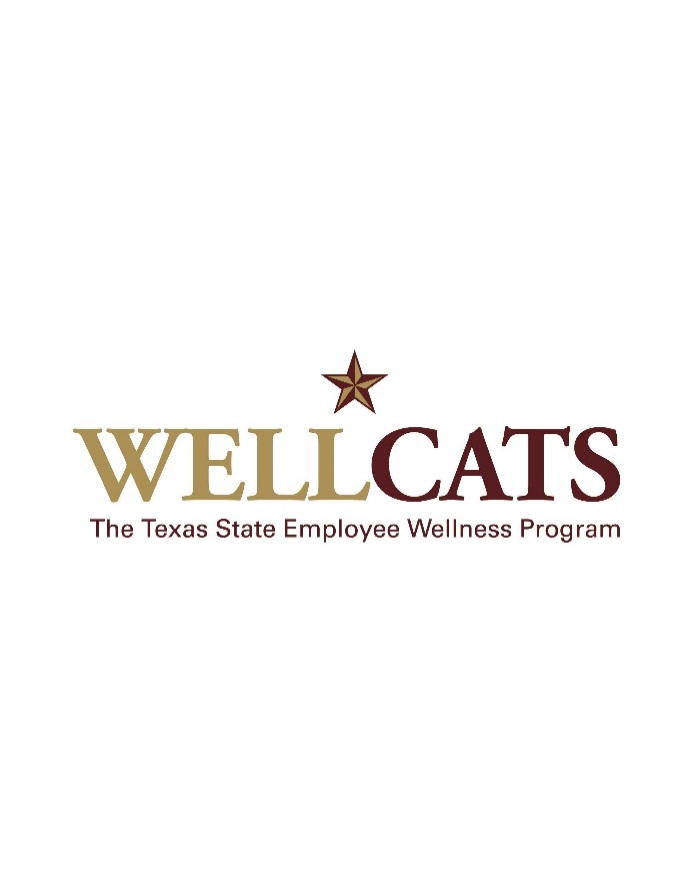 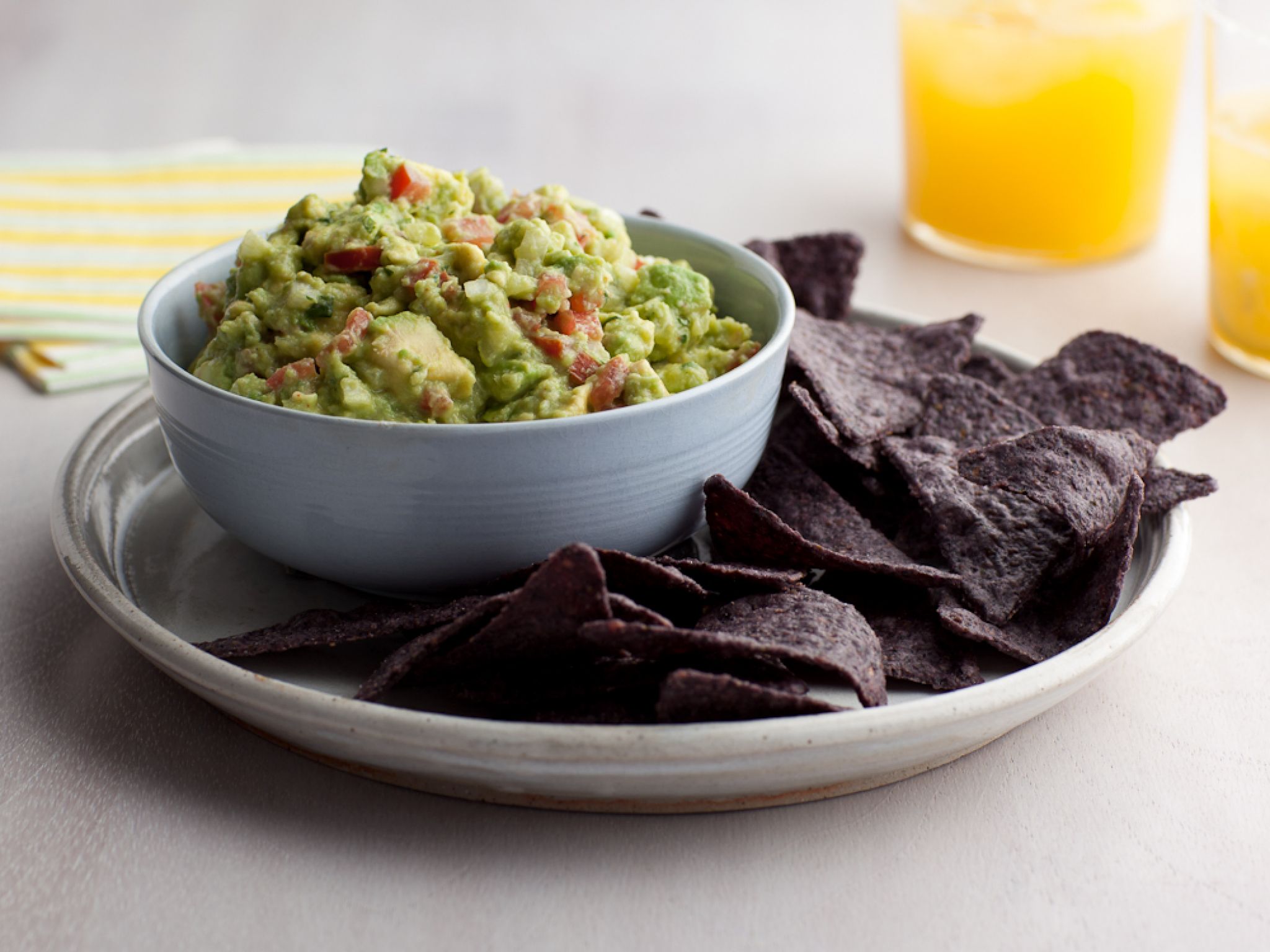 Guacamole		6-8 SERVINGS Nutrition Facts per Serving:Calories: 170-225      Protein (g): 2-3Fat (g): 15        Carbohydrate (g): 12-15Ingredients: 4 ripe avocados3 tablespoons freshly squeezed lime juice8 dashes of tobacco1 red onion diced small1 large clove garlic, minced1 teaspoon salt1 teaspoon ground pepper1 medium tomato, seeded and dicedInstructions:Cut the avocados in half, remove the pits, and scoop the flesh out of their shells into a large bowl. Immediately add lime juice, hot sauce, onion, garlic, salt, and pepper and toss well. Using a sharp knife, slice through the avocados in the bowl until they are finely diced. Add tomatoes. Mix well and taste for salt and pepper.